Aller + Aimer + Finir + Dire + Faire + EntendreConjugue les verbes demandés. (10pts)finir, ind. imparfait	je		dire, ind. futur simple	il		aimer, ind. passé composé	vous		aller, imp. présent	(nous)		entendre, cond. présent	elles		faire, ind. passé composé	vous		chanter, ind. imparfait	ils		faire, ind. présent	vous		finir, imp. présent	(vous)		passer, cond. présent	je		Choisis le bon temps et conjugue le verbe demandé. (10pts)Tu prendras bien le temps de parler quand tu (dire) …………………………………….. ta poésie jeudiSi, elles étaient mieux organisées, elles (finir) …………………………………… plus vite.(aller) ………………………………………… dans ta chambre et sans discuter !Noam (écouter) …………………………………….. sa playlist préférée quand tu l’as appelé.Nous (faire) ………………………tellement………….…………… les fous ce jour-là, je m’en souviendrai toute ma vie !.Trouve et entoure (à chaque fois de couleur différente) 10 conjugaisons des verbes; Aller, Aimer, Finir, Dire, Faire et Entendre puis indique le temps et le pronom utilisés. (10pts).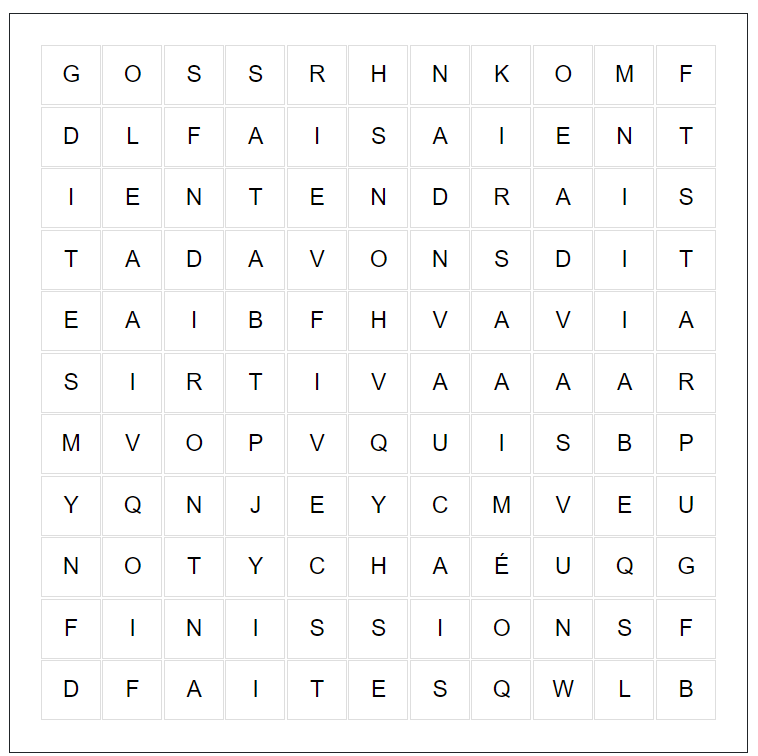 O					O				O					O				O					O				O					O				O					O				Aller + Aimer + Finir + Dire + Faire + EntendreConjugue les verbes demandés. (10pts)finir, ind. imparfait	je	finissaisdire, ind. futur simple	il	diraaimer, ind. passé composé	vous	avez aiméaller, imp. présent	(nous)	allonsentendre, cond. présent	elles	entendraientfaire, ind. passé composé	vous	avez faitchanter, ind. imparfait	ils	chantaientfaire, ind. présent	vous	faitesfinir, imp. présent	(vous)	finissezpasser, cond. présent	je	passeraisChoisis le bon temps et conjugue le verbe demandé. (10pts)Tu prendras bien le temps de parler quand tu (dire) diras ta poésie jeudiSi, elles étaient mieux organisées, elles (finir) finiraient plus vite.(aller) Va dans ta chambre et sans discuter !Noam (écouter) écoutait sa playlist préférée quand tu l’as appelé.Nous (faire) avons tellement fait les fous ce jour-là, je m’en souviendrai toute ma vie !.Trouve et entoure (à chaque fois de couleur différente) 10 conjugaisons des verbes; Aller, Aimer, Finir, Dire, Faire et Entendre puis indique le temps et le pronom utilisés. (10pts).	ils	imparfait			je / tu	conditionnel présent	il	passé composé			nous	passé composé	tu	présent			nous	imparfait	vous	présent / impératif présent			vous	présent / impératif présent	ils	futur				il / tu	présent / impératifIntérêt au sujetLe sujet m’intéresse beaucoupLe sujet m’intéresse moyennementLe sujet ne m’intéresse pas ou peuPendant les leçonsJ’ai participé activement, pris des notes, posé des questionsJ’ai écouté et complété les fichesJe n’ai pas tjrs bien écouté, tous mes docs pas en ordrePour préparer le testJ’ai refait des ex., résumé, posé Q, sur plusieurs joursJ’ai relu mes documents 1 – 2 foisJe n’ai pas préparé le test à la maisonPendant le testJ’ai pris mon temps, bien lu les consignes, relu le testJe n’ai pas pu bien me concentrer (stress, fatigue, …)Je ne me suis pas donné bcp de peine, ai travaillé trop vite65.554.543.532.521.5130-2827-2625-2322-2120-1817-1615-1312-109-76-43-0Intérêt au sujetLe sujet m’intéresse beaucoupLe sujet m’intéresse moyennementLe sujet ne m’intéresse pas ou peuPendant les leçonsJ’ai participé activement, pris des notes, posé des questionsJ’ai écouté et complété les fichesJe n’ai pas tjrs bien écouté, tous mes docs pas en ordrePour préparer le testJ’ai refait des ex., résumé, posé Q, sur plusieurs joursJ’ai relu mes documents 1 – 2 foisJe n’ai pas préparé le test à la maisonPendant le testJ’ai pris mon temps, bien lu les consignes, relu le testJe n’ai pas pu bien me concentrer (stress, fatigue, …)Je ne me suis pas donné bcp de peine, ai travaillé trop vite65.554.543.532.521.5130-2827-2625-2322-2120-1817-1615-1312-109-76-43-0